INDICAÇÃO Nº 1946/2018Sugere ao Poder Executivo Municipal que proceda ao desentupimento da boca de lobo localizada na esquina das Ruas José Petrini com Antônio Angoline no Vale das Cigarras.  (A)Excelentíssimo Senhor Prefeito Municipal, Nos termos do Art. 108 do Regimento Interno desta Casa de Leis, dirijo-me a Vossa Excelência para sugerir ao setor competente que proceda ao desentupimento da boca de lobo localizada na esquina das Ruas José Petrini com Antônio Angoline no Vale das Cigarras.  Justificativa:Fomos procurados por moradores do referido local solicitando essa providencia, pois, segundo eles a boca de lobo está entupida causando transtornos. Plenário “Dr. Tancredo Neves”, em 27 de Fevereiro de 2018.José Luís Fornasari                                                  “Joi Fornasari”                                                    - Vereador -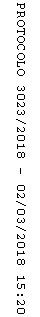 